Titel der Langfassung Uwe Mahn, Matthias BaumgartHochschule Mittweida, Technikumplatz 17, 09648 Mittweida  Kurzfassung mit maximal 10 Zeilen. Sie sollte in Deutsch und/oder Englisch erfolgen. Zwischen der englischen und deutschen Kurzfassung bitte eine Zeile (6 pt) frei lassenAbstract maximum 10 lines. Abstract german and/or english.1. Einleitung Die Einleitung erläutert …2. Datei-FormatBitte übermitteln Sie uns Ihre Datei in Microsoft Word (docx).In diesem Microsoft-Word-Template sind „IWKM-Formatvorlagen“ eingestellt, die Sie über den Pfad: Menü Format/Formatvorlagen und Formatierung/Optionen „Verwendet“ aufrufen und Ihrem Text zuordnen können. Bitte benutzen Sie keine automatische Nummerierung (speziell für die Nummerierung der Referenzen, Abbildungen und Seiten) und keine festgelegten Layouts oder Formatvorlagen anderer Quellen.2.1. Reihenfolge Das Manuskript sollte sich nach folgender Gliederung richten:Titel: 1. Zeile - Mitte / fett / Autor: 3. Zeile - Mitte (Vorname, Name)Einrichtung: 4. Zeile (Name der Firma oder Institution, Postanschrift) Abstrakt: 6. Zeile (max. je 10 Zeilen, deutsch und/oder englisch) mit horizontaler Linie (0,5 pt) abschließen; Leerzeile 6pt zwischen 2 AbstraktenHaupttext: (inklusive Zusammenfassung) 2. Zeile nach Kurzfassung, 2-spaltig, (mit 0,5 cm Abstand zwischen den Spalten)Danksagung: 2. Zeile nach HaupttextLiteraturangaben: 2. Zeile nach letzter Textzeile z.B.: [1] Autorennamen, Vorname (abgekürzt).: Titelangabe, Buch/Zeitschrift, Vol (Jahr), Nr., pp3. Umfang / Formatierung Alles inklusive Text + Gleichungen + Tabellen + Bilder, die auf Spaltenbreite zu reduzieren sind bzw. am Seitenanfang oder -ende über beide Spalten eingebunden werden können, max. 4 Journalseiten (jede folgende Seite kostet 10 Euro) Papierformat: Format A4, Randeinstellung: 2 cm Rand umlaufend; Schriftgröße: 14 pt Vortragstitel, 12 pt Namen 10 pt Einrichtung, 9 pt Haupttext, 8 pt) Bildunterschriften/Tabellenüberschriften Schriftart: Open Sans (Abstract kursiv) Zeilenabstand: einzeilig, nach Überschriften einfach 5 pt Absätze/Ausrichtung: Blocksatz, Abstand 5 pt zwischen den Absätzen; letzte Seite: Spalten sollten gleich abschließenLinienstärke: mindestens 0,3 pt; Druckqualität: LaserdruckerFotos/Grafiken: schwarz/weiß oder farbig (CMYK-Format), Auflösung mind. 300 dpi – max. 600 dpiDie begutachteten Beiträge werden unter Scientific Reports der Hochschule Mittweida ISSN 1437-7624 veröffentlicht. Zur Tagung wird an jeden voll zahlenden Teilnehmenden ein Tagungsband in elektronischer Form ausgereicht.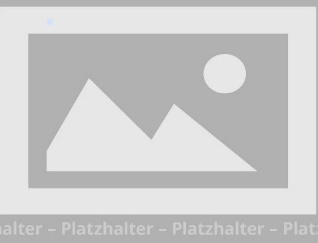 Abbildung 1: Bildbeispiel Platzhalter4. ManuskriptübermittlungLegen Sie den Text und alle Bilder in ein File ab (MS Word). Bezeichnen Sie die Datei folgendermaßen: 
Autorenname_Endversion (z.B. Mustermann_Endversion.docx). Laden Sie die Word-Version sowie die PDF-Version (zu Kontrollzwecken) im ConfTool hoch.DanksagungDie Autoren bedanken sich für z. B. die Unterstützung bei Fördermittelgebern (Beachtung der Richtlinien); bei Firmen, Einrichtungen, Institutionen usw., wenn gewünscht, jedoch keine Notwendigkeit.Literaturverzeichnis [1]	E. Weißmantel, T. Pfeifer, F. Richter, Thin Solid Films, 408 (2002), 1-5.[2]	V. Saupe, G. Thiem, Scientific Reports, Journal of the University of Applied Sciences Mittweida, Nr. 6 (2003), 16-20.[10]	TIPP: nächste Seite bitte mit „Seitenumbruch“ einfügen.